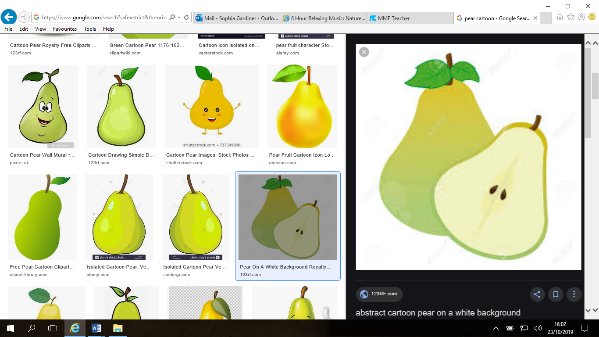 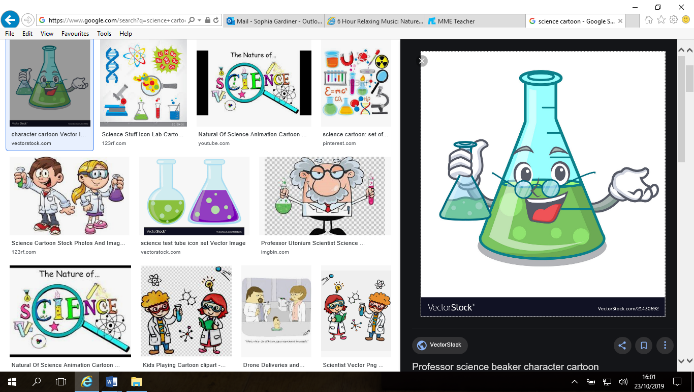 Pears Class Autumn Learning Opportunities“We are Scientists: Humans are the greatest creatures”Here are a variety of different activities which you may wish to do with your child out of school; please keep this book at home to enjoy as a family. This page is designed to help families to Enjoy Learning Together at Home. However, if your child would like to share any of these tasks with me, I’d be delighted to see their efforts and they may do so on a Friday during ‘Achievements’ time. We also encourage children to read as much as possible at North Rigton and each child is provided with a reading reward chart. Once this is completed, please take a picture and post it on Tapestry or send it into school so that a prize can be handed out. Phonics/Spelling:You could help your child at home by using the RWI Sound Book for the sounds/spelling rules we are covering this term. These will always be dated for your information so you know when we have covered each one. In Year 2, speed spell words will be noted so you can see the sorts of words we are learning in school. Mental Maths:You could help your child at home by encouraging them to count forwards and backwards in lots of exciting ways! Think about creating an unusual number line. Reading:Please try to read as often as you can at home with your family and complete your reward chart. Books are changed weekly in school – please bring them in on a Friday if you wish to get new ones the following Monday. Writing:You could help your child at home by writing the alphabet in different ways and then trying to make words out of the letters.They may wish to use bubble writing, the computer or even cut letters out of magazines to form their alphabet in different fonts. Maths:You could help your child at home by taking note of number and place value around you. You could do this by looking out for number patterns on number plates, sequences in shops or opportunities to add and subtract, for example, simple units of money on a receipt. Project:You could help your child at home by visiting the library and allowing them to research more about the human body or animals as this is what we are looking at as part of our project this term.Project:You could help your child at home by investigating all of our senses, for example, making and preparing a meal where you would touch, taste, smell and see.Project:You could help your child at home by looking at different animal habitats when out and about.Project:You could help your child at home by playing ‘I Spy’. Can you spot any interesting creatures? Free Websites:There are some fantastic free interactive websites for English and Maths which can be used on the iPad or computer. You may wish to enjoy using them together:Topmarkshttps://www.topmarks.co.ukICT Gameshttps://www.ictgames.comBBC Numberblockshttps://www.bbc.co.uk/cbeebies/shows/numberblocks